                                                                4.Aşa. fotoğrafı betimleyiniz.MERKEZ  İLKOKULU 2015-2016 EĞİTİM ÖĞRETİM YILI 4/D SINIFI TÜRKÇE DERSİ 1. DÖNEM 2. YAZILI SINAVIAdı Soyadı:………………………………………….		SONUÇ:					Tarih: 07.12.2015  PazartesiA. Aşağıdaki soruları yanıtlayınız.		                                 YANINA ALDIĞI İLK ERO, Samsun’a çıktığı zaman, üstü başı yırtık, postalları patlamış, silahsız bir er gördü. Yüzünün rengi bakıra dönmüş, eriyip kemik ve sinir kalmış bu Türk askeri ağlıyordu. Ona sordu:—Asker ağlamaz arkadaş, sen ne ağlıyorsun?Er irkildi, başını kaldırdı. Bu sesi tanıyordu ve bu yüz ona yabancı değildi. Hemen doğruldu ve Anafartalar’daki komutanını çelik yay gibi selamladı.— Söyle niçin ağlıyorsun?İç Anadolu’nun yanık yürekli çocuğu içini çekti:— Düşman memleketi bastı, hükümet beni terhis etti. Silahımızı elimizden aldı. Toprağıma giren düşmanı ne ile öldüreceğim?Kemal Atatürk, erin omzuna elini koydu:— Üzülme çocuğum, gel benimle, dedi.Ve Samsun deposunda giydirilip silahlandırarak yanına aldığı ilk er bu Mehmetçik oldu.                                                                                        Burhan Cahit MORKAY1. Metne göre 5N 1K sorularını yanıtlayınız.1. Mustafa Kemal’in karşılaştığı askerin dış görünüşü nasıldı?...................................................................................................................................................................................................................................................................................................................................................................................................2. Mehmetçik, Mustafa Kemal’i nereden tanıyordu?.................................................................................................3. Metindeki olay, nerede ve ne zaman gerçekleşmiştir?..................................................................................................................................................................................................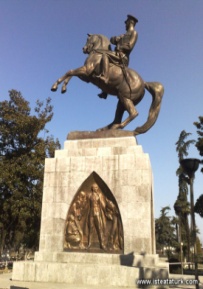 5. “Adamın iyisi iş başında  belli olur.” atasözünün anlamı nedir?...................................................................................................................................................................................................................................................................................................................................................................................................6. Aşağıdaki kelimeleri alfabetik  sırasına göre diziniz.Ekmek, erik, elma, etiket, eşya	...............................................................................................................................................................................................................................................	                7.Aşağıdaki anlatımlar doğru ise yay ayraç içine “D”, yanlış ise “Y”harfi yazınız.   (    )  1. Sessiz okumada, dudak ve dilimizi hareket ettirmeliyiz.(    )2. Gece gündüz ders çalışıyor. Cümlesinde eş anlamlı kelimeler kullanılmıştır..(     )3. Bahçeden bana en güzel gülü uzattı. Cümlesinde altı çizili sözcük eş sesli bir sözcüktür(     )4. Bir kelime kendi anlamının dışında kullanılıyorsa buna mecaz anlam  denir.(     )5. Bir varlığın kendine özgü belirtilerini tam ve açık biçimde söz ve yazı ile anlatmaya betimleme denir. 		                                                                                                             8..Aşağıda altı çizili sözcüklerden hangisi NESNEL hangisi ÖZNEL anlamında kullanıldığını yazınız.Sınıfımızın en iyi resim yapanı Ela’ dır.                  (……………..…...............................)Türkiye’nin üç tarafı denizlerle çevrilidir.             (……………..…..............................)4/D sınıfı 28 öğrenciden oluşmuştur.                        (……………..…............................)Okulumuzun bahçesindeki ağaçlar çok güzel.         (……………..…..............)Okulumuzun dış cephesini çok beğendik.	(……………..…..............................)TEST: Aşağıdaki soruların yanıtlarını seçenekler içinden bulup işaretleyiniz. 9. Zeynep, sabah erkenden kalkmıştı. Eliniyüzünü yıkayıp kahvaltısını yaptı. Okulkıyafetlerini giydikten sonra çantasınıalarak evden çıktı. Servis aracı bozulduğuiçin okula geç kaldı. Sınıfa girdiğinde ilkders bitmek üzereydi..      Yukarıdaki metnin kaçıncı cümlesindesebep-sonuç cümlesi vardır?A. II    B. III      C. IV      D. V10. “Sınıftaki girişken davranışlarıdikkatimizi çekmişti.” cümlesinde“girişken” yerine aşağıdakilerdenhangisini getirirsek anlam bozulmaz?A. unutkan             B. kibirli C. acemi             D. atılgan11. (I) Yaz tatilinde dedemin köyünde kalacaktık.(II) Çünkü dedem ağır bir hastalık geçirmişti. (III) Dedemle bir süre köyde yaşayacaktık. (IV) Bu durum en çok beni  mutlu etmişti.     Bu metindeki numaralanmış cümlelerinhangisinde  mecaz bir anlatım vardır?A. I   B. II          C.     III       D. IV12  . Aşağıdakilerden hangisinde sebep-sonuç ilişkisi vardır? A) Gök sarı, toprak sarı, çıplak ağaçlar sarıydı.           B) Kitabımı okulda unuttum.C) Düzenli çalışırsan başarılı olursun.                       D) Daha yeni yola çıkmışlardı.13.Aşa.hangisi Türkçe kelime değildir? A.  kasa           B.çatı      C.plaj              D.file14. Aşağıdaki cümlelerde altı çizili sözcüklerden hangisini yazılışı yanlıştır?A. Çocuğu sokağa çıkardılar.B. Yavru martı , kanadını çırpıyor. C. Ayça, böceği uzun uzun izledi.D. Gözlükü yerden alıp yoluna devam etti.15.''Çantamda kalem,sözlük,kalemlik,cetvel bir de suluk var.''cümlesinde türemiş kelimelerin tamamı hangi şıkta verilmiştir?A. kalem-sözlük-cetvelB.sözlük-kalemlik-sulukC. kalem-cetvel-sulukD. kalemlik-cetvel-suluk9.     8.       16.       Yukardaki şekilde,varlığın özelliğini belirten (sıfat=ön ad) kutu çıkarılırsa,yeni şekil nasıl olur?A.                                B.     C.                                 D.17.''Hava  öyle güzel, ben o kadar mutluyum ki kendimi kuş gibi hafif hissediyorum.''abartı hangi kelime yada kelime grubu ile sağlanmıştır.?A.  kuş gibi hafif           B. öyle güzel    C.mutluyum      D.hissediyorumBAŞARILAR                                  Uzm.Sınıf Öğrt.www.eegitimim.com 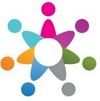 